ZÁKLADNÍ ŠKOLA NOVÉ MĚSTO NAD METUJÍ,Komenského 15______________________________________________________________      TEL. 491 474 264                  e-mail: zskom@zskom.cz                         www.zskom.czč.j.Zápisový dotazník pro školní rok 2024/2025Dítě:Jméno a příjmení:  ____________________________________________________________Datum narození:    _______________________Místo trvalého pobytu:  ________________________________________________________Zákonní zástupci:Jméno a příjmení otce:_________________________________________________________ Místo trvalého pobytu: ________________________________________________________ (pokud je odlišné)Telefon*: _________________________  e-mail*: __________________________________Jméno a příjmení matky: _______________________________________________________Místo trvalého pobytu:_________________________________________________________(pokud je odlišné) Telefon*: _________________________   e-mail*:__________________________________ 
___________________________________________________________________________Navštěvovalo dítě mateřskou školu	:	ano	ne
Byla odložena školní docházka   	:	ano	ne
___________________________________________________________________________* Tento osobní údaj je školou vyžadován na základě jejího oprávněného zájmu, a to z důvodu zajištění ochrany zdraví a života žáka. Škola, jakožto správce tohoto osobního údaje, se zavazuje, že jej nepředá žádné třetí osobě a ani jej nebude využívat k jiným účelům, než je plnění výše uvedených skutečností.Druh zápisu (zaškrtněte):Normální (dítě u zápisu poprvé)     				Předběžný (nešestileté dítě)			Po jednom odkladu				Po dvouletém odkladu			Jiný (např. po dodatečném odkladu)		Speciální vzdělávací potřeby dítěte:(příloha k žádosti o přijetí dítěte k základnímu vzdělávání – doporučující podpůrná opatření na základě vyšetření PPP nebo SPC)1.2.Další údaje o dítěti, které považujete za důležité sdělit škole:Potvrzuji správnost zapsaných údajů:__________________________  
                podpis zákonného zástupceV Novém Městě nad Metujídne: __________________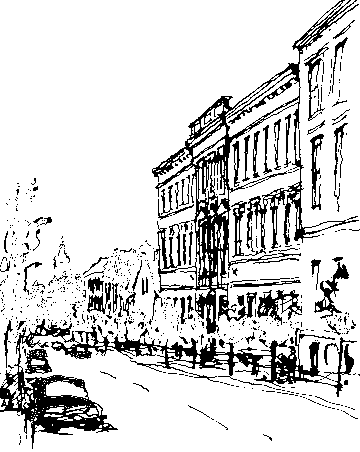 